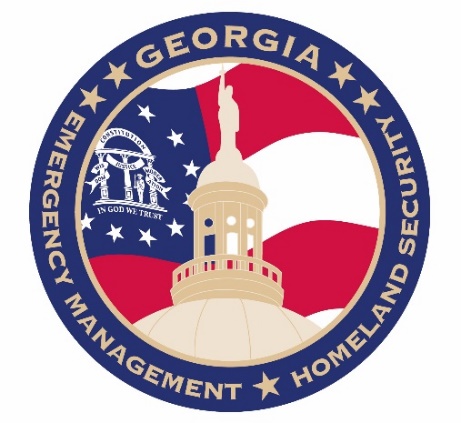 Replace with County Seal ------(Name of Jurisdiction)Emergency Operations Plan (EOP)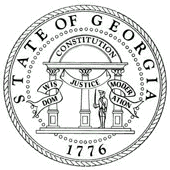 2019This Page Intentionally Left BlankThis Page Intentionally Left BlankThis Page Intentionally Left BlankRecord of ChangesRecord of Distribution	ESF Coordinator and Support AgenciesIntroductionESF 9 Search and Rescue involves direction and coordination, operations and follow-through during an emergency or disaster. Urban SAR activities include, but are not limited to, locating, extricating, and providing immediate medical assistance to victims trapped in collapsed structures. Non-urban SAR activities include, but are not limited to, emergency incidents that involve locating missing persons, boats which are lost at sea, locating downed aircraft, extrication if necessary, and treating any victims upon their rescue.Purpose To provide for the coordination and use of all rescue organizations, personnel, and equipment in (Name of Jurisdiction) during an emergency and employ rescue assets of mutual aid, state, and federal resources as required. ESF 9 will interface with ESF 1 and ESF 8 to assist with medical assistance and the transportation of victims beyond initial collection points.Scope SRR operations will be conducted for lost, missing, endangered, sick, injured, or deceased persons; and displaced or abandoned animals. SRR operations within Georgia are categorized into five principle types: • Structural Collapse or Urban Search and Rescue (USAR) USAR operations primarily focus on the location, rescue, and initial stabilization of persons confined within collapsed structures in urban settings. USAR task forces also respond to persons trapped in vehicles, mines, collapsed trenches, or similar events. • Waterborne Search and Rescue (Waterborne SAR) Waterborne SAR operations focus on the location, rescue, and initial stabilization of persons along coastal areas, in creeks or rivers, and in lakes or reservoirs. Waterborne SAR operations may include an airborne response primarily utilizing helicopters or a maritime response utilizing boats/ships. Waterborne SAR operations are conducted in accordance with the National Search and Rescue Plan. • Inland or Wilderness Search and Rescue (Wilderness SAR) Inland or wilderness SAR operations focus on the location, rescue, and initial stabilization of persons in rural, remote, backcountry, thickly wooded, highly variable topography, and otherwise difficult to access areas. SAR operations in these areas may require specialized equipment and potentially airborne operations. • Aeronautical Search and Rescue (Aviation SAR) Aeronautical SAR operations are an integral component of the three aforementioned response areas. Aeronautical SAR operations also include response operations for an aviation-related incident. • Animal and Human Remains Recovery (Recovery) Animal and Human Remains Recovery operations will be an integral component in SAR/SRR operations. The “no one left behind” philosophy is integrated into the scope of operations. Animal rescue operations are in support of ESF 11–Agricultural and Natural Resources and human remains recovery operations support ESF 8–Public Health and Medical Services.Concept of OperationsGeneral ConceptDuring an emergency or disaster, the ESF ??? Coordinator will serve as the principle point of contact for operations associated with ESF ???. The ESF Coordinator will oversee all ESF ??? operations and report to the Emergency Management Agency (EMA). If a disaster warrants EOC activation, some or all of ESF ??? personnel may be activated. The scope, scale, and magnitude of the threat/incident will dictate which support agencies that will be requested for operations in the EOC.The ESF 9 Coordinator is responsible for the coordination of all elements of Search and Rescue into a functional emergency response organization that effectively supports the needs of the populace of (Name of Jurisdiction) during an emergency. ESF 9 activities will be directed and coordinated from the County EOC, on the emergency scene when necessary, or other locations as designated. All SRR operations within Georgia utilize the National Incident Management System (NIMS) and the Incident Command System (ICS). Georgia Search and Rescue (GSAR) task forces serve as the primary response entity for USAR operations in Georgia and have been developed and can be organized into NIMS Type I, Type II, Type III, or Type IV task forces. All GSAR resources are in compliance with the National Fire Protection Association (NFPA) 1006 (individual) standard and the NFPA 1670 (team) standard. State-level SRR resources will be sourced from multiple agencies/organizations including GSAR task forces. USAR task forces may be sourced from other states through the use of the Emergency Management Assistance Compact (EMAC). Within the United States., 42 states have similarly trained USAR task forces and each is a member of the Alliance of State Search and Rescue Teams (SUSAR). Federal-level Department of Homeland Security (DHS) and Federal Emergency Management Agency (FEMA) USAR task forces may be integrated into the disaster response. For large scale incidents, SRR operations will be comprised of three components: • SRR taskforces (Type IV through Type I or a combination of all types depending on the scope and requirements of the response) • Incident Management Team(s) (IMT) • Technical specialists. USAR: • USAR operations are primarily conducted by GSAR task forces. There are eight NIMS Type III GSAR task forces – and each is comprised of local response entities. Because the task forces are comprised of local resources, impacts to their local areas may preclude their ability to respond to incidents elsewhere in Georgia or abroad. • State-level USAR support may include the integration of Department of Natural Resources – Wildlife Resources Division (DNR-WRD) Critical Action Teams (CAT) or Department of Public Safety (DPS) Special Weapons and Tactics (SWAT) teams. Additional non-governmental support for canine teams may be integrated into the response. Waterborne SAR: • Waterborne SAR response operations will include DNR-WRD CAT and DNR-WRD Law Enforcement task forces. Additional non-governmental support for canine teams may be integrated into the response. Wilderness SAR: • Inland or wilderness SAR response operations will include resources from State-level agencies / organizations including DNR-WRD CAT, DNR-WRD Law Enforcement, and DPS SWAT. Additional non-governmental support for canine teams may be integrated into the response. Aviation SAR: • Aviation SAR response operations will include resources from state-level agencies / organizations including the DPS / Georgia Air Operations Branch, and the DNR-WRD Law Enforcement. • In coastal Georgia, aviation SAR response operations will be supported by the Aviation Support Operations Center(s) (ASOC). The ASOC is single controlling / coordinating facility providing forward aviation operations capabilities including, but not limited to, mission assignment and tracking, air-space flight de-confliction, air asset prioritization, and communications support. GeneralMaintain agreements and working relationships with supporting agencies/departments. Maintain liaison with the County EOC, or Incident Commander/Unified Command, depending on type of deployment. Coordinate emergency information for public release through ESF 15.Ensure that team members or their support agencies maintain appropriate records of costs incurred during the event. Participate in exercises and training to validate this annex and supporting SOPs.Pre-Event PhaseMaintain normal day-to-day operations. Develop a plan for manpower to sustain operations for multiple operation periods. In coordination with the EMA, develop plans and procedures, organize personnel, and maintain a readiness posture. Recruit, train, and certify search and rescue personnel.Maintain a current inventory of resources, including trained personnel, which could support search and rescue operations. Maintain records reflecting local capability.Response PhaseActivate the ESF upon the request of the EMA Director or designee. Evaluate all available information concerning the nature and extent of search and rescue needs in the affected area. Perform search and rescue duties as required. Support local operations with appropriate resources, to include mobilizing and deploying teams and equipment as needed. Plan for and establish relief resources to replace or rotate with committed resources for extended operations. Support local agencies with appropriate resources, to include mobilizing and deploying teams and equipment as needed.Coordinate with ESF 1 for use of buses to transport rescue teams or rescued victims or persons evacuated from an emergency area to a safe location or emergency shelter.Recovery PhaseBe prepared to provide rescue functions within the affected area(s) until conditions return to normal. Assist in other emergency functions when feasible. Plan for a reduction of operations. Inventory any lost, damaged, or expended equipment and record any personnel injuries or equipment accidents. Document matters that may be needed for inclusion in county or state/federal briefings, situation reports and action plans.Ensure that ESF 9 team members or their support agencies maintain appropriate records of costs incurred during the event. Plan ActivationWhen an ESF 9 Search and Rescue or a support agency is made aware of a threat or incident requiring the activation of this Annex, they will contact the Emergency Operations Center with all pertinent information. When activated, the (Primary Agency Name) with assistance from supporting departments and agencies, assesses and responds to requests for assistance with management, maintenance, planning and technical support of transportation infrastructure and networks. During activation, the ESF 9 Search and Rescue Coordinator serves as the point of contact for requests for ESF 9 Search and Rescue-related assistance that’s received by the County EOC. The ESF 9 Search and Rescue Coordinator then ensures mission assignment completion through direct support or by delegation to the appropriate support agency.Organization and Assignment of ResponsibilitiesThe ESF 9 Search and Rescue Coordinator is the (Primary Agency Position). Within the County EOC, the ESF 9 Search and Rescue Coordinator will serve a dual role as the ESF 9 Search and Rescue Coordinator and the Primary Agency Emergency Coordinator for search and rescue operations.ESF Coordinator ESF 9 Search and Rescue Coordinator will ensure the following: Designate Primary and Alternate Emergency Coordinators. The designees shall represent the agency in an emergency or disaster and provide operational support in the EOC when requested. Sustain operational readiness through regular contact with primary and support agencies. Acts as a liaison between ESF 9 Search and Rescue and ESF 15 External Affairs. Lead planning meetings and participate in exercises. Develop Standard Operating Guides (SOGs) to support emergency and disaster operations. Develop, maintain, and distribute this Annex.Coordinate with EMA Director, or designee, for training of staff that support ESF 9 Search and Rescue. Coordinate operational support for ESF 9 Search and Rescue support agencies. Identify, procure, prioritize, and track search and rescue resources that are requested to support or are utilized for emergency or disaster operations. Coordinate Mutual Aid, State and Federal support for search and rescue operations to include planning for reception and deployment to area of operations.Coordinate with ESF 1 Transportation for use of buses to transport rescue teams or rescued victims or persons evacuated from an emergency area to a safe location or emergency shelter.Primary Agency Assignment of Responsibilities Plans and coordinates preparedness, response, recovery, and mitigation activities pertaining to search and rescue. Conducts regular ESF 9 Search and Rescue meetings and conference calls.Ensures that ESF 9 Search and Rescue Primary and Support Emergency Coordinators maintain operational readiness by taking required training courses. Directs unmet requests for assistance to ESF 5 Emergency Management. Provides updates on the status of ESF 9 Search and Rescue mission assignments to ESF 5 Emergency Management, Planning Section.Generates information to be used in briefings, situation reports, and incident action plans. Oversees the provision of search and rescue assets in coordination with ESF 7 Resource Support.Identifies, procures, prioritizes, and tracks search and rescue resources that are requested to support or are utilized for emergency and disaster operations. Support Agency Assignment of Responsibilities (Support Agency)(The following is a list of tasks that may be included as duties of SRR teams. List tasks by the appropriate support agency, and annotate which tasks will require mutual aid or State support.)a) USAR: • Provide immediate life-saving assistance • Conduct rapid impact assessments • Conduct SRR operations • Provide security and containment of the incident scene • Provide community security • Provide SRR task force security • Provide SWAT SRR support • Provide canine team support • Provide rescued persons transport • Provide communications support b) Waterborne SAR: • Provide immediate life-saving assistance • Conduct rapid impact assessments • Conduct SRR operations • Provide waterborne SRR operational support c) Wilderness SAR: • Provide immediate life-saving assistance • Conduct rapid impact assessments • Conduct SRR operations • Provide security and containment of the incident scene • Provide wilderness/rough terrain SRR operations support • Provide SRR task force security • Provide canine team support • Provide communications support d) Aviation SAR: • Provide immediate life-saving assistance • Conduct rapid impact assessments • Conduct SRR operations • Transport medical support in affected area • Provide Transport-Hoist Rescue (Basket/Litter) • Provide Forward Looking Infrared (FLIR) • Coordinate aviation assets (ASOC) • Provide aviation transportation• Provide Electronic Locator Transmission (ELT) support for downed craft location during an aviation incident • Conduct aerial reconnaissance / photography e) Recovery: • Provide canine team support • Provide human remains recovery team support • Human remains recovery mission capability  (Support Agency)List associated duties. (Support Agency)List associated duties. (Support Agency)List associated duties. (Support Agency)List associated duties. Direction, Control, and CoordinationInformation Collection and Dissemination ESF 9 Search and Rescue will report all activities to the ESF 5 Emergency Management Situation Unit for inclusion in the development of incident action plans and situational reports. All public information reports regarding ESF 9 Search and Rescue activity will be coordinated with ESF 15 External Affairs.In addition to the EOC, ESF 9 Search and Rescue may provide personnel to field operations established in (Name of Jurisdiction), including but not limited to: Joint Field Offices (JFO), Joint Information Centers (JIC), and any other incident facility established to meet operational demands for each particular incident requiring the activation of the EOP.Communications The ESF 5 Emergency Management Planning Section will provide planning assistance to all ESFs listed in the EOP. All ESFs will strive to develop operationally ready SOGs for inclusion in the EOP. ESF 9 Search and Rescue will meet as necessary to develop, review and refine SOGs that discuss specific operational processes and procedures. Administration, Finance, and LogisticsIn conjunction with ESF 7 Resource Support, ESF 9 Search and Rescue will develop, review, refine and maintain lists of all resources currently available and under the control of the primary or support agencies listed in this plan. The development of these lists may be completed by several organizations and professional groups, which currently operate within this ESF. These resource lists should be compliant with the resource typing standards outlined in the National Incident Management System (NIMS). Resource requirements will be primarily determined by Incident Commanders, working with the Emergency Operations Center. Resource requests flow from the Incident Commander to the EOC, and may be forwarded to the State Operations Center (or through the GEMA/HS Field Coordinator) as required. Existing local resources, intrastate mutual aid, donations, Voluntary Organizations Active in Disasters and Non-Governmental Organizations (NGO) provide the initial source of personnel, vehicles, equipment, supplies and services to fulfill resource requests. Plan Development and MaintenanceDevelopment and MaintenanceESF Annexes will be updated as required and when events or exercises identify a needed change.  All other maintenance will be conducted in accordance with the base plan.Authorities and References(This section should describe the legal basis for emergency operations and contain references to important documents the plan supports, such as the jurisdiction-level emergency operations plan. The following is sample language.)Legal AuthorityRefer to Base Plan for Federal and State Authorities.LocalInsert applicable local ordinances.References Refer to Base Plan for Federal and State References.LocalInsert applicable local references.VolunteerInsert applicable local volunteer references and agreements.Change #DatePart AffectedDate PostedWho PostedPlan #Office/DepartmentRepresentativeSignature123456789101112131415ESF Coordinator Support Agencies (Name of Jurisdiction) Emergency Management Agency, ESF 9 CoordinatorPrimary Agency(Name of Jurisdiction) Emergency Management Agency (Sheriff’s Office)(Municipal Police Department)(Other Law Enforcement Agency)(Fire Departments)(Emergency Medical Services)(Department of Natural Resources)(Civil Air Patrol)(ESF 1)(ESF 8)